Réf : 2019-006	Aux prestataires de sevrage		tabagiqueDirection Politique Institution	02 237 25 51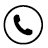 	professionnels@iriscare.brussels 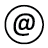 Direction Budget, Finance et Monitoring	02 237 27 78	fin@iriscare.brusselsBruxelles, le 28 février 2019 Objet : Circulaire relative au transfert de la matière sevrage tabagique, financée par Iriscare à partir du 1er janvier 2019Madame, Monsieur,A la suite de la sixième réforme de l'État adoptée en 2014, la Commission communautaire commune (Cocom) s'est vu attribuer toute une série de compétences en matière de santé, y compris le financement du sevrage tabagique.Depuis 2014 et jusqu'au 31 décembre 2018, l'INAMI a assuré la gestion des compétences transférées pour le compte des entités fédérées, mais depuis le 1er janvier 2019, les entités fédérées sont pleinement compétentes.Au sein de la Cocom, Iriscare est responsable depuis le 1er janvier 2019 du financement des compétences transférées, y compris l'assistance au sevrage tabagique.1.	GENERALITES1.1. Principes généraux relatifs au transfert des compétences Depuis le 1er octobre 2009, l’assistance au sevrage tabagique fait l’objet d’une intervention de l’assurance obligatoire soins de santé et indemnités. Dans le sens de la volonté affichée des pouvoirs politiques de maintenir le statu quo dans la protection des droits acquis des bénéficiaires en matière de sevrage tabagique, les textes fédéraux existants restent d'application tant que la Cocom ne les aura pas modifiés ou abrogés.Pour la Cocom les dispositions législatives et réglementaires fédérales qui étaient applicables au sevrage tabagique avant la reprise de compétences continuent à être d'application.1.2. Les bénéficiaires du financementDepuis le 1er janvier 2019, les bénéficiaires du remboursement de prestations par un organisme assureur bruxellois sont, en principe, les assurés bruxellois, qui bénéficient d'une prestation de sevrage tabagique dans la Région bilingue de Bruxelles-Capitale fournie par un prestataire de soins agréé (par le Collège réuni).Les tabacologues sont tenus d'appliquer la législation de la Cocom et d'utiliser les formulaires adoptés par le Conseil de Gestion de la Santé et de l'Aide aux Personnes d'Iriscare relatifs au sevrage tabagique. Pendant cette période, un monitoring sera réalisé afin d'évaluer l'impact de cette mesure.2.	FORMATION CONTINUEE EN TABACOLOGIEActuellement, deux formations sont reconnues. D’une part, celle organisée par l’asbl FARES « Fonds des Affections Respiratoires » et d’autre part, celle organisée par la VRGT «Vlaamse vereniging voor respiratoire gezondheidszorg en tuberculosebestrijding». Ces deux associations sont regroupées au sein de la Commission communautaire commune sous la coupole de la Fondation contre la tuberculose et les maladies respiratoires (BELTA).La liste des tabacologues figure sur les sites internet du FARES et de la VRGT:Pour les Francophones : https://repertoire.fares.bePour les Néerlandophones:  https://rookstop.vrgt.be/geregistreerde-tabakologenLe FARES et la VRGT communiqueront chaque année la liste des tabacologues reconnus à Iriscare qui la transmet ensuite aux sociétés mutualistes régionales (SMR) bruxelloises et à la CAAMI. Iriscare mettra également sur son site-web les liens du FARES et de la VGRT permettant l'accès au répertoire des tabacologues reconnus.3.	TYPES DE DISPENSATEURS EN TABACOLOGIETous les médecins qu’ils soient généralistes ou spécialistesLes tabacologues avec numéro INAMILes tabacologues sans numéro INAMILes tabacologues sont soit des détenteurs d'un Master en psychologie, soit des professionnels de la santé au sens de l’arrêté royal N° 78 relatif à l'exercice des professions des soins de santé. Ils doivent avoir satisfait au test final d'une formation en tabacologie.4.	FINANCEMENT ET CODES DE NOMENCLATURELa législation concernant le financement ne change pas au 1er janvier 2019. Afin d'assurer la continuité, Iriscare reprendra la législation fédérale existante en attendant l'élaboration de ses propres règles.Iriscare va intervenir dans le financement des prestations réalisées par les tabacologues agréés conformément à ce qui a été spécifié dans la définition du bénéficiaire au point 1.2.L’intervention est de :30 euros pour une première séance sur une période de deux années civiles.
Pseudo codes : 740434 (ambulatoire) – 740445 (hospitalisation).20 euros pour les séances suivantes avec un maximum de 7 séances sur une période de deux années civiles.
Pseudo codes : 740456 (ambulatoire) – 740460 (hospitalisation).30 euros par séance pour les femmes enceintes avec un maximum de 8 séances par grossesse (Un certificat établissant la réalité de la grossesse doit accompagner l'attestation de soins données ou le document de facturation).
Pseudo codes :  740471 (ambulatoire) - 740482 (hospitalisation).Les compteurs permettant de suivre le nombre de séances de sevrage tabagique sont maintenus et ne redémarrent donc pas de zéro, autrement dit, la série des 8 séances de sevrage tabagique durant une période de deux années civiles entamée avant 2019 par un bénéficiaire continue. Les durées pour chaque séance restent également inchangées (minimum 45 minutes la première séance et 30 minutes pour chacune des séances suivantes).5.	SMR et CAAMIDepuis le 1er janvier 2019, les sociétés mutualistes régionales bruxelloises (SMR) et la CAAMI, qui exercent les missions de la caisse auxiliaire bruxelloise, sont chargées des paiements qui étaient effectués avant le 1er janvier 2019 par les mutualités, la CAAMI et HR Rail.Depuis le 1er janvier 2019, les prestations régionales doivent être adressées aux SMR et à la CAAMI. Toutes les coordonnées sont mentionnées en annexe de cette circulaire (Cf annexe 1).Concernant toujours les prestations régionales, les dossiers de personnes affiliées à la Caisse de soins de santé de HR Rail seront automatiquement transférés à la CAAMI. Tous les documents en lien avec la facturation des prestations à partir du 1er janvier 2019 qui concernent donc ces affiliés doivent toutefois être adressés à la CAAMI.Vous trouverez les nouveaux documents pour la facturation et le suivi sur le site-web d'Iriscare : www.iriscare.brussels.6.	FACTURATIONDepuis le 1er janvier 2019, Iriscare est chargé du financement de l'ensemble des établissements bruxellois. Cela signifie qu'à partir de cette date, toutes les prestations régionales doivent être facturées aux SMR bruxelloises et à la CAAMI et que toutes les prestations fédérales doivent être facturées aux organismes assureurs fédéraux. En règle générale, les mesures transitoires suivantes sont d'application en matière de facturation :Jusqu'au 31 décembre 2018 inclus (date de prestation), les prestations sont payées par les organismes assureurs fédéraux et leur sont par conséquent facturées;À partir du 1er janvier 2019 (date de prestation), les prestations sont payées par les sociétés mutualistes régionales (SMR) et la CAAMI et leur sont par conséquent facturées.Dans le cadre des prestations de sevrage tabagique, il existe deux cas de figure subdivisés chacun en deux catégories pouvant se présenter (voir la présentation schématique en annexe 2): les prestations de sevrage tabagique effectuées en ambulatoire et celles effectuées en hospitalisation.6.1 Les prestations de sevrage tabagique effectuées en ambulatoireLes  prestations  de  sevrage  tabagique  effectuées  en  ambulatoire  peuvent  se  présenter  en  deux catégories différentes selon le type de prestataire:Le prestataire est un médecin ou un tabacologue dispensateur de soins (avec un numéro INAMI)Pour une prestation de sevrage tabagique, une attestation de soins sera adressée à la SMR ou la CAAMI.Par contre, si la prestation de sevrage tabagique est cumulée avec une autre prestation de santé (dans le cadre de l'assurance obligatoire soins de santé) par un même dispensateur pour un même bénéficiaire, il faut alors émettre deux attestations de soins différentes :Une attestation de soins relative à la prestation de sevrage tabagique (prestation régionale) ;Une attestation de soins concernant la consultation réalisée dans le cadre de l'assurance obligatoire soins de santé.Au niveau de la facturation en tiers-payant, une facture papier pour les prestations  de sevrage tabagique sera adressée aux SMR et à la CAAMI. De plus, un fichier de facturation  récapitulatif mensuel de toutes les prestations de ce type devra également être adressé aux SMR et à la CAAMI par le prestataire.En cas de cumul avec une prestation de soins dans le cadre de l'assurance obligatoire, il faut alors émettre deux types de factures différents :une facture papier pour les prestations de sevrage tabagique adressée aux SMR et à la CAAMI et un fichier de facturation récapitulatif mensuel de toutes les prestations de ce type.Facturation des soins de santé dans le cadre de l'assurance obligatoire (fédérale) avec les procédures habituelles.Par ailleurs, dans le cadre des prestations régionales, le prestataire ne peut pas utiliser le système de facturation électronique et devront donc facturer par papier.En ce qui concerne les carnets d'attestations de soins, la procédure reste inchangée.Le prestataire est un tabacologue non dispensateur de soins (sans numéro INAMI)Pour ces prestations, le prestataire devra remettre au bénéficiaire le document de facturation n°75 signé (cf annexe 3) qui est disponible via le site-web d'Iriscare:  www.iriscare.brussels et pourra être reproduit.Pour ces prestataires, le tiers-payant n'est pas applicable.6.2 Les prestations de sevrage tabagique effectuées en hospitalisationLes prestations de sevrage tabagique effectuées lors d'une hospitalisation peuvent se présenter là aussi en deux catégories différentes selon le type d'hôpital (agréé ou non par la Commission communautaire commune):La prestation est effectuée par un médecin ou un   tabacologue (avec ou sans numéro  INAMI)  dans  un  hôpital  agréé  par  la  Commission  communautaire communePour la facturation, si l'hôpital utilise la facturation électronique via MyCareNet, l'enregistrement des prestations de sevrage tabagique pour l'assuré Bruxellois, se fera en compte régional (compte C) et devra tout de même être accompagné par une facture papier adressée aux SMR bruxelloises ou à la CAAMI.La prestation est effectuée par un médecin ou un tabacologue (avec ou sans numéro INAMI) dans un hôpital non agréé par la Commission communautaire communeLes hôpitaux non agréés par la Commission communautaire commune peuvent être situés dans la région de Bruxelles-capitale (hôpitaux universitaires) ou en-dehors. Dans ces  cas, les prestations de sevrage tabagique pour l'assuré bruxellois devront être attestées sur une facture papier adressée aux SMR bruxelloises ou à la CAAMI.7.	TIERS-PAYANTLes règles habituelles du régime du tiers-payant sont d’application pour l’assistance au sevrage tabagique.7.1. En ambulatoireComme précisé dans cette circulaire, la séance d’aide au sevrage tabagique peut être cumulée avec une autre prestation.Lorsque l'assuré bruxellois se trouve dans une des situations visée dans l’AR du 18 septembre 2015, le médecin peut appliquer le tiers payant.Pour toutes les prestations effectuées par les tabacologues dispensateurs de soins (kinésithérapeute, infirmier,…), l'application du tiers-payant devra respecter les modalités fixées dans les accords, conventions et contrats décrits dans la loi coordonnée du 14 juillet 1994.Pour les tabacologues qui ne sont pas des prestataires de soins comme par exemple les psychologues, le tiers payant n'est pas possible.7.2. En  cas  d ’hospitalisation Les  prestations  effectuées  par  les  tabacologues  à  l’occasion  d’une  hospitalisation  doivent  être attestées en tiers payant. La seule exception est la visite du généraliste à un bénéficiaire hospitalisé.8.	DOCUMENT DE SUIVILes médecins et les tabacologues sont tenus de compléter un document de suivi conforme au modèle établi qui doit demeurer dans le dossier du patient. Ce document ne doit pas être communiqué à la SMR et la CAAMI.Le document de suivi n°76 (Cf annexe 4) est disponible via le site web d'Iriscare: www.iriscare.brussels et pourra être reproduit par les médecins et les tabacologues.En fin, pour les assurés bruxellois, il n'y a pas de changement. Ils remettront à leur mutuelle les attestations ou documents de facturation reçus.Salutations distinguées,Le Fonctionnaire dirigeantTania DekensANNEXE 1ANNEXE 2SCHÉMA DE FACTURATION SEVRAGE TABAGIQUECe schéma concerne le patient domicilié dans la région de Bruxelles-capitale (Cfr. Ordonnance SMR)Toutes les prestations de sevrage tabagique effectuées avant le 1er janvier 2019 doivent être facturées aux organismes assureurs fédéraux.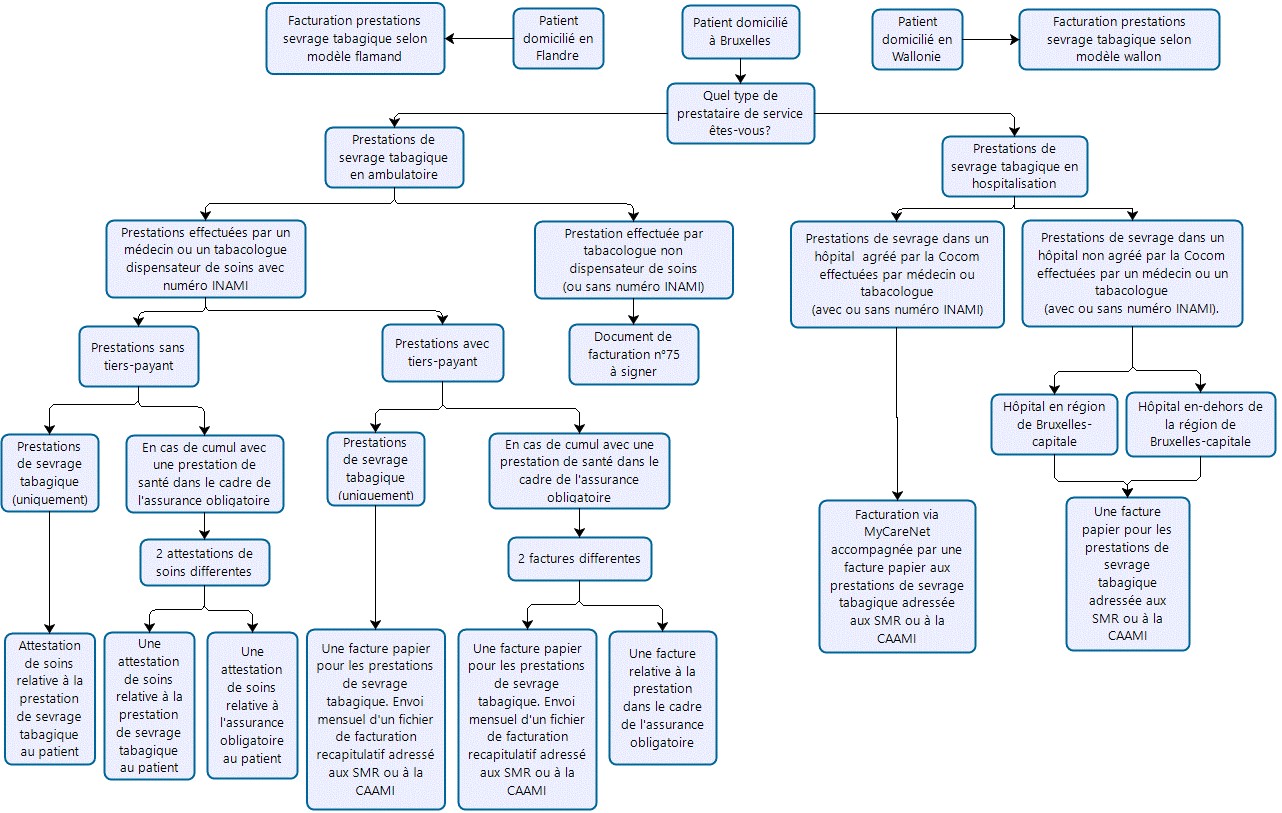 ANNEXE 3Sevrage tabagique - Document de facturation n°75 
(A.R. du 31/08/2009)A COMPLETER PAR LE TITULAIRE Completer ci-dessous ou apposer une vignette de l'oaNom et Prénom du titulaire / patient :Organismes assureur bruxellois :N° d'inscription :Adresse du titulaire : DOCUMENT RELATIF A L'AIDE AU SEVRAGE TABAGIQUE : AR 31/08/2009 art. 5A REMPLIR PAR LE TABACOLOGUENom et Prénom du patient : 	Identification du tabacologueNom : 	Prénom : 	Adresses : 	Date :Signature du tabacologueANNEXE 4Sevrage tabagique - Document de suivi n°76 (AR du 31.08.2009)Identification du patient:Nom : 	Prénom : 	Adresse : 	Date de naissance :	Historique du tabagisme (initiation, tentatives, arrêts, ...)Evaluation de la dépendance tabagique (ex: test de Fagerström)Evaluation de la motivation à l'arrêtMesures de COEvaluation de la présence d'anxiété et/ou de dépression (ex: HAD: Hospital anxiety and depression scale)Toutefois, afin de poursuivre dans l'esprit des accords de coopération conclus entre les entités fédérées pour les autres secteurs, durant une période transitoire de 3 ans, les organismes assureurs bruxellois accorderont les mêmes droits à tout assuré bruxellois ayant recours à une prestation en sevrage tabagique en dehors de la Région de Bruxelles-Capitale.Adresse facturationAdresse facturationContact informatiqueContact informatiqueContact médicalContact médicalContact médicalContact institutionsSociété mutualiste régionale des mutualités chrétiennes pour la région bilingue de Bruxelles- CapitaleSociété mutualiste régionale des mutualités chrétiennes pour la région bilingue de Bruxelles- CapitaleSociété mutualiste régionale des mutualités chrétiennes pour la région bilingue de Bruxelles- CapitaleSMR MC BruxellesService Soins de santéBoulevard Anspach 111-1151000 BruxellesTel. 02 501 55 44SMRB_revalidation@mc.beSMR MC BruxellesService Soins de santéBoulevard Anspach 111-1151000 BruxellesTel. 02 501 55 44SMRB_revalidation@mc.beMyCareNet@cm.beMyCareNet@cm.beSMR MC Bruxelles Service Soins de santé Boulevard Anspach 111-1151000 BruxellesTel. 02 501 55 44SMRB_revalidation@mc.beSMR MC Bruxelles Service Soins de santé Boulevard Anspach 111-1151000 BruxellesTel. 02 501 55 44SMRB_revalidation@mc.beSMR MC Bruxelles Service Soins de santé Boulevard Anspach 111-1151000 BruxellesTel. 02 501 55 44SMRB_revalidation@mc.beSMR MC Bruxelles Service Soins de santé Boulevard Anspach 111-1151000 BruxellesTel. 02 501 55 44SMRB_revalidation@mc.beSociété mutualiste régionale des mutualités socialistes pour la région bilingue de Bruxelles- CapitaleSociété mutualiste régionale des mutualités socialistes pour la région bilingue de Bruxelles- CapitaleSociété mutualiste régionale des mutualités socialistes pour la région bilingue de Bruxelles- CapitaleSMR bruxelloise des mutualités socialistesDépartement facturationRue du Midi 1111000 BruxellesTel. 02 506 99 49SMR bruxelloise des mutualités socialistesDépartement facturationRue du Midi 1111000 BruxellesTel. 02 506 99 49mail@fmsb.bemail@fmsb.beSMR bruxelloise des mutualités socialistesDépartement accord médecin-conseilRue du Midi 1111000 BruxellesTel. 02 506 96 11SMR bruxelloise des mutualités socialistesDépartement accord médecin-conseilRue du Midi 1111000 BruxellesTel. 02 506 96 11SMR bruxelloise des mutualités socialistesDépartement accord médecin-conseilRue du Midi 1111000 BruxellesTel. 02 506 96 11SMR bruxelloise des mutualités socialistesDépartement établissements d'accueil et d'hébergement Rue du Midi 1111000 BruxellesTel. 02 506 99 49Société mutualiste régionale de l’Union nationaledes Mutualités libérales pour la Région de Bruxelles- CapitaleSociété mutualiste régionale de l’Union nationaledes Mutualités libérales pour la Région de Bruxelles- CapitaleSociété mutualiste régionale de l’Union nationaledes Mutualités libérales pour la Région de Bruxelles- CapitaleSociété Mutualiste Régionale del’UNML pour la Région deBruxelles-CapitaleDépartement facturation BRUMUT Place de la Reine 51-521030 Bruxelles Tél.: 02 209 49 01 marc.soenens@mutplus.beSociété Mutualiste Régionale del’UNML pour la Région deBruxelles-CapitaleDépartement facturation BRUMUT Place de la Reine 51-521030 Bruxelles Tél.: 02 209 49 01 marc.soenens@mutplus.bebrumut@mutplus.bebrumut@mutplus.beSociété Mutualiste Régionale de l’UNML pour la Région de Bruxelles-Capitale Département autorisations médecins- conseilsBRUMUTDr. Carina BonnewynPlace de la Reine 51-521030 BruxellesTél.: 02 209 48 46 brumutmed@mutplus.beSociété Mutualiste Régionale de l’UNML pour la Région de Bruxelles-Capitale Département autorisations médecins- conseilsBRUMUTDr. Carina BonnewynPlace de la Reine 51-521030 BruxellesTél.: 02 209 48 46 brumutmed@mutplus.beSociété Mutualiste Régionale de l’UNML pour la Région de Bruxelles-Capitale Département autorisations médecins- conseilsBRUMUTDr. Carina BonnewynPlace de la Reine 51-521030 BruxellesTél.: 02 209 48 46 brumutmed@mutplus.beSociété Mutualiste Régionale de l’UNML pour la Région de Bruxelles- CapitaleDépartement institutions et structures d'hébergement et de soinsBRUMUTPlace de la Reine 51-521030 Bruxelles Tél.: 02 209 48 74 tanja.desmedt@mutplus.beSociété mutualiste régionale des Mutualités Libres pour la Région de Bruxelles- CapitaleSociété mutualiste régionale des Mutualités Libres pour la Région de Bruxelles- CapitaleSociété mutualiste régionale desMutualitésLibres pour la Région de Bruxelles-CapitaleDépartement facturationRoute de Lennik 788A1070 BruxellesTel. 02 778 92 11Société mutualiste régionale desMutualitésLibres pour la Région de Bruxelles-CapitaleDépartement facturationRoute de Lennik 788A1070 BruxellesTel. 02 778 92 11Facturation via MyCarenet:mycarenet@mloz.beFacturation via MyCarenet:mycarenet@mloz.beSociété mutualiste régionale desMutualitésLibres pour la Région de Bruxelles-CapitaleDépartement médicalRoute de Lennik 788A1070 BruxellesTel. 02 778 92 11MEDSMRBRU@MLOZ.BESociété mutualiste régionale desMutualitésLibres pour la Région de Bruxelles-CapitaleDépartement médicalRoute de Lennik 788A1070 BruxellesTel. 02 778 92 11MEDSMRBRU@MLOZ.BESociété mutualiste régionale desMutualitésLibres pour la Région de Bruxelles-CapitaleDépartement médicalRoute de Lennik 788A1070 BruxellesTel. 02 778 92 11MEDSMRBRU@MLOZ.BEsmrbru@mloz.besmrbru@mloz.beSociété mutualiste régionale de l'Union nationale des mutualités neutres pour la Région bruxelloiseSMR Neutre BruxellesA l'attention du Service Soins de santéChaussée de Charleroi 1471060 BruxellesPersonnes de contact: Hakem Ali, Hurtado Karina Tel.: 02/535 73 58Tel.: 02/300 11 03e-mail : bru200SDS@unmn.beSMR Neutre BruxellesA l'attention du Service Soins de santéChaussée de Charleroi 1471060 BruxellesPersonnes de contact: Hakem Ali, Hurtado Karina Tel.: 02/535 73 58Tel.: 02/300 11 03e-mail : bru200SDS@unmn.beSMR Neutre BruxellesA l'attention du Service Soins de santéChaussée de Charleroi 1471060 BruxellesPersonnes de contact: Hakem Ali, Hurtado Karina Tel.: 02/535 73 58Tel.: 02/300 11 03e-mail : bru200SDS@unmn.bePersonne de contact:Susana SuarezTel.: 02/300 11 05 e-mail: bru200SDS@unmn.bePersonne de contact:Susana SuarezTel.: 02/300 11 05 e-mail: bru200SDS@unmn.beSMR Neutre Bruxellesà l'attention du service médicalChaussée de Charleroi 1451060 Bruxelles Personnes de contact: Isabelle MartinTel.: 02/535 73 65e-mail: DL200_Medical- Medisch@UNION-NEUTRE.BESMR Neutre Bruxellesà l'attention du service médicalChaussée de Charleroi 1451060 Bruxelles Personnes de contact: Isabelle MartinTel.: 02/535 73 65e-mail: DL200_Medical- Medisch@UNION-NEUTRE.BEBru200SDS@Bru200SDS@Bru200SDS@Caisse auxiliaire d’assurance maladie- invaliditéCAAMI-HZIVDirection Soins de SantéRue du Trône 30A1000 Bruxelleselecfac@caami.beTel: 02 229 34 33CAAMI-HZIVDirection Soins de SantéRue du Trône 30A1000 Bruxelleselecfac@caami.beTel: 02 229 34 33CAAMI-HZIVDirection Soins de SantéRue du Trône 30A1000 Bruxelleselecfac@caami.beTel: 02 229 34 33Adresse générale : helpdesk.carenet@caami.be Tel : 02 229 34 33Adresse générale : helpdesk.carenet@caami.be Tel : 02 229 34 33CAAMI-HZIVDirection Soins de SantéRue du Trône 30A1000 Bruxellesmedadmin@caami.beTel: 02 227 62 44CAAMI-HZIVDirection Soins de SantéRue du Trône 30A1000 Bruxellesmedadmin@caami.beTel: 02 227 62 44CAAMI-HZIVDirection Soins de SantéRue du Trône 30A1000 Bruxelleselecfac@caami.beTel: 02 229 34 33CAAMI-HZIVDirection Soins de SantéRue du Trône 30A1000 Bruxelleselecfac@caami.beTel: 02 229 34 33CAAMI-HZIVDirection Soins de SantéRue du Trône 30A1000 Bruxelleselecfac@caami.beTel: 02 229 34 33Caisse des Soins de Santé de HR RailLes factures doivent être adressées et envoyées à la CAAMI. (cfr ci-dessus)Pour tous les autres contacts (informatiques, médicaux et institutionnels), il faut utiliser les coordonnées mentionnées pour la CAAMI. (cfr ci-dessus)Les factures doivent être adressées et envoyées à la CAAMI. (cfr ci-dessus)Pour tous les autres contacts (informatiques, médicaux et institutionnels), il faut utiliser les coordonnées mentionnées pour la CAAMI. (cfr ci-dessus)Les factures doivent être adressées et envoyées à la CAAMI. (cfr ci-dessus)Pour tous les autres contacts (informatiques, médicaux et institutionnels), il faut utiliser les coordonnées mentionnées pour la CAAMI. (cfr ci-dessus)Les factures doivent être adressées et envoyées à la CAAMI. (cfr ci-dessus)Pour tous les autres contacts (informatiques, médicaux et institutionnels), il faut utiliser les coordonnées mentionnées pour la CAAMI. (cfr ci-dessus)Les factures doivent être adressées et envoyées à la CAAMI. (cfr ci-dessus)Pour tous les autres contacts (informatiques, médicaux et institutionnels), il faut utiliser les coordonnées mentionnées pour la CAAMI. (cfr ci-dessus)Les factures doivent être adressées et envoyées à la CAAMI. (cfr ci-dessus)Pour tous les autres contacts (informatiques, médicaux et institutionnels), il faut utiliser les coordonnées mentionnées pour la CAAMI. (cfr ci-dessus)Les factures doivent être adressées et envoyées à la CAAMI. (cfr ci-dessus)Pour tous les autres contacts (informatiques, médicaux et institutionnels), il faut utiliser les coordonnées mentionnées pour la CAAMI. (cfr ci-dessus)Les factures doivent être adressées et envoyées à la CAAMI. (cfr ci-dessus)Pour tous les autres contacts (informatiques, médicaux et institutionnels), il faut utiliser les coordonnées mentionnées pour la CAAMI. (cfr ci-dessus)Les factures doivent être adressées et envoyées à la CAAMI. (cfr ci-dessus)Pour tous les autres contacts (informatiques, médicaux et institutionnels), il faut utiliser les coordonnées mentionnées pour la CAAMI. (cfr ci-dessus)Les factures doivent être adressées et envoyées à la CAAMI. (cfr ci-dessus)Pour tous les autres contacts (informatiques, médicaux et institutionnels), il faut utiliser les coordonnées mentionnées pour la CAAMI. (cfr ci-dessus)Date de la prestationPseudo-CodeRéservé à l'O.A.…… / …… / ……………………………………………………………………………… / …… / ……………………………………………………………………………… / …… / …………………………………………………………………………Date des séances:…… / …… / ……………… / …… / ……………… / …… / ……………… / …… / ……………… / …… / ……………… / …… / …………